Resultado da Tomada de PreçosNº20221207S0021HEMUO Instituto de Gestão e Humanização – IGH, entidade de direito privado e sem fins lucrativos, classificado comoOrganização Social, vem tornar público o Resultado da Tomada de Preço, com a finalidade de adquirir bens, insumos ouserviços para o HMI - Hospital Estadual Materno-Infantil Dr. Jurandir do Nascimento, com endereço à Av. Perimetral, s/n,Qd. 37, Lt. 14, sala 01, Setor Coimbra, Goiânia/GO, CEP: 74.530-020.CNPJDESCRIÇÃOQTDVALOR UNITR$ SUB TOTALCDI - CENTRODIAGNOSTICO DE IMAGEMCNPJ: 00.814.356/0001-SOLICITAÇÃO DE HOLTER - PACIENTE: ARIELLY1R$350,00 R$350,00FERNANDES DE SOUSATotal:R$350,00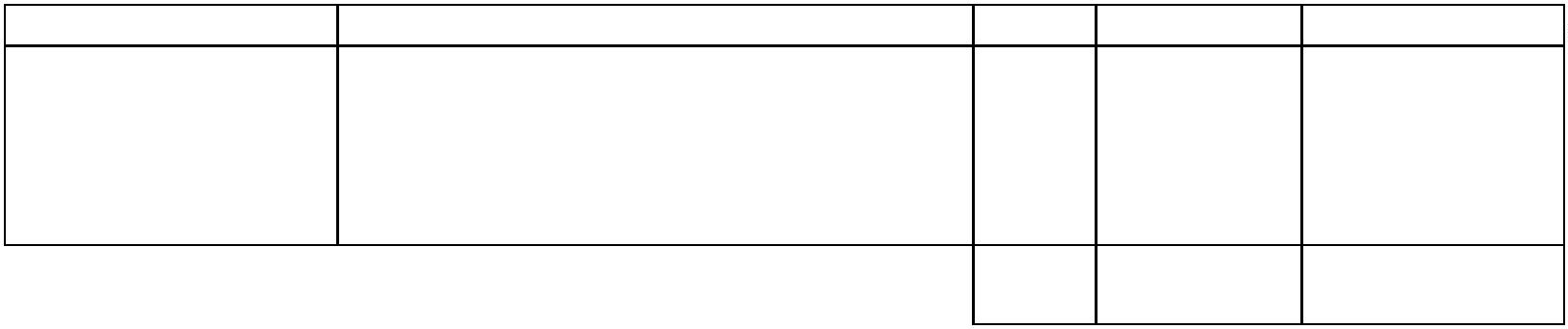 